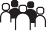 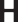 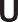 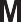 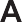 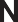 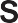 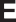 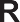 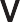 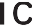 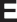 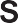  REQUEST FOR PROPOSALS (RFP)STATE OF MARYLANDDEPARTMENT OF HUMAN SERVICESHOWARD COUNTY DEPARTMENT OF SOCIAL SERVICESTHE JOBS PROGRAMHOW/FIA/18-001-SAMENDMENT NO. 7January 22, 2018Dear Prospective Offerors: This amendment is being issued to amend certain information in the above-named RFP. All information contained herein is binding on all Offerors who respond to this RFP. Specific parts of the RFP have been amended. The changes are listed below. New language has been double underlined and marked in bold (i.e. word), and language that has been deleted has been marked with a strikethrough (i.e. word). DELETE Section 5.4.5.6.3 –Located under Section 5.4.2.6 Offeror Technical Response to RFP Requirements and Proposed Work Plan (Submit under TAB E).The Offeror shall identify the location(s) from which it proposes to provide the services, including, if applicable, any current facilities that it operates, and any required construction to satisfy the State’s requirements as outlined in this RFP.REVISE Section 2.3.3.10Complete a Self-Sufficiency Plan following the Comprehensive Assessment. The Self-Sufficiency Plan (SSP) should be a part of the customer’s overall Employability Development Plan.  The SSP should focus on the customer’s barriers to employability identified during the comprehensive assessment.  Such factors or barriers may include:Child CareSubstance Abuse Domestic Violence Employment HistoryLanguage BarriersCommunication BarriersEducationTransportationDELETE Attachment B - Financial Proposal Instructions & Form and Attachment B-1 - Financial Proposal and REPLACE with Attachment B - Financial Proposal Instructions & Form Attachment B-1 and Attachment B-1 – Financial Proposal attached hereto.REVISE Section 3.4.3.1 Temporary Cash Assistance (TCA) Payout PointsPayout Point 3 – Job Placement IIPayments under Payout Point 3 shall not exceed the Contract dollar amount as determined in the Pricing Proposal Form (Attachment B-1), for each enrolled Customer that successfully completes twelve (12) consecutive weeks in a full- time unsubsidized job working at least thirty to thirty-four (30-34) hours each week and earning at least $10.00 an hour. NOTE:  If, during the 12 weeks, the Customer experiences an unforeseen absence from the employment lasting no more than one week, and the Customer returns to the employment and works consecutively until 12 weeks are met, the Contractor must provide written justification for the unforeseen absence in order to be considered for Payout Point #3.  Unforeseen absences include, but, may not be limited:Illness of CustomerIllness of Customer’s immediate family (i.e. Spouse, Child, Parent)Death of Customer’s immediate family (i.e. Spouse, Child, Parent)Offerors are reminded that they must acknowledge receipt of all amendments issued against the RFP in their Transmittal Letter (see RFP §§ 4.12 and 5.4.2.3). If you require clarification of the information provided in this amendment, please contact me at (410) 872-8268, or via email at Joe.Reese@maryland.gov. By: Joe ReeseJoe ReeseProcurement Officer